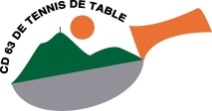 COMITE DEPARTEMENTAL DE TENNIS DE TABLE4, rue de la Grolière63100 Clermont-FerrandTél : 04 73 25 04 33e-maïl : cd63tt@cd63tt.com	Christophe MORIN06 17 73 28 13cvamorins@gmail.com		INSCRIPTION AU STAGE DEPARTEMENTAL POUR LES JEUNES DE –9 ANS A –18 ANSA partir du 30 septembre 2021, le pass sanitaire et les masques sont obligatoires pour toutes les personnes majeures et mineures de plus de 12 ans (sous réserve des modifications gouvernementales). Le lundi 20 décembre	  et / ou 	 Le mardi 22 décembre(cocher le/les jours qui vous intéressent)De 10h à 17h à l’ARTENIUM de CEYRAT (entrée à l’arrière du bâtiment)A renvoyer au Comité départemental Tennis de Table  NOM :  	PRENOM : 	DATE DE NAISSANCE :	CLUB : 	EN CAS DE DEFECTION PREVENIR LE PLUS RAPIDEMENT POSSIBLELE COMITE AU 04 73 25 04 33AUTORISATION PARENTALEJe soussigné, M Mme (nom, prénom) 		autorise mon fils, ma fille (nom, prénom)		à participer au stage de tennis de table organisé par le Comité Départemental, et à subir toute intervention urgente en cas de nécessité constatée par un médecin.Numéro de Téléphone de la personne à prévenir 	Date : Signature :Ce courrier est envoyé par mail aux correspondants de club et aux joueurs correspondant aux catégories dont nous avons les adresses mail. Ces derniers doivent prévenir leur club en cas d’inscription directe.